Review of the proposal for guidance for the development of grids for shape illustration in Test Guidelines    Document prepared by the Office of the UnionDisclaimer:  this document does not represent UPOV policies or guidance	The Technical Working Party for Fruit Crops (TWF), at its forty-eighth session, held in Kelowna, British Columbia, Canada, from September 18 to 22, 2017 agreed to discuss the item “Review of the proposal for guidance for the development of grids for shape illustration in Test Guidelines” at its next session (see document TWF/48/13 “report”, paragraph 162).	The presentations made at the forty-ninth session of the TWF under this agenda item will be published as an addendum to this document.[End of document]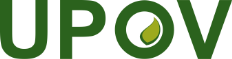 EInternational Union for the Protection of New Varieties of PlantsTechnical Working Party for Fruit CropsForty-Ninth SessionSantiago de Chile, Chile, November 19 to 23, 2018TWF/49/10Original:  EnglishDate:  November 14, 2018